Ariol sécurité routière v1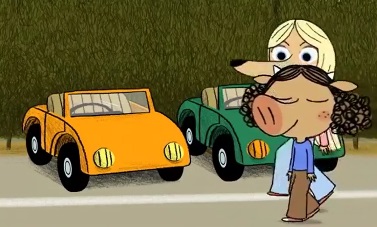 Et__________________________, la sécurité routière !la semaine dernière Monsieur Carvella vous a initiés au code de la route,___________________________vous passez l’épreuve pratique !tous ceux qui réussiront, recevront un diplôme ! oui, ouais !_____________________, alors !allez les______________________, pour l’instant c’est à chacun son tour ; voilà !ouais....pas de bousculade !je vais proposer à Pétula de monter dans une________________________  ___________moi !non, c’est pour moi...tiens, petite, _________________la side-car ! oui, super ! viens vite !eh, tu te souviens de ce film où les amoureux se rencontrent______________un accident ?________________________ ! et à la fin, ils se marienteh Ariol, tu prends quoi ?euh, tu savais toi que des gens ben, d’abord ils ont un accident et ben après ils...ils tombent amoureux quoi ?mouais, dans les séries que_______  ________________  _____________________, c’est comme ça, boum ! le gars, il rentre dans la voiture de la fille, pas fort hein ? juste pour qu’elle le remarque et après hop ! elle l’_______________!bon, moi, je prends celle-là !ouais, ouais, trop fort ! bravo ! allez Vanesse, allez Vanesse !je m’en fiche, je vais faire comme dans les films et c’est moi que Pétula aimera ! Voilà ; Hey ! _____________________où tu vas !on s’arrête au stop !Allez ! Cette fois-ci, c’est la bonne !ah, mais____________________________________________ ? Vas-y ! Mais vas-y !meuh....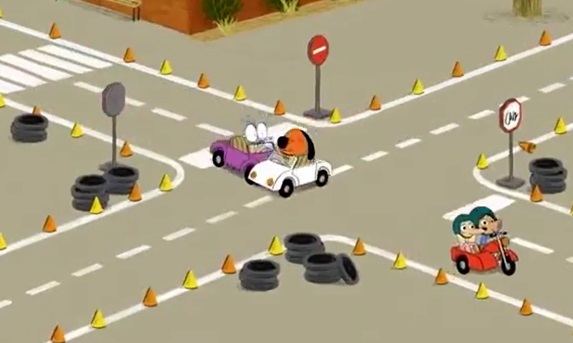 hey, attache tes___________________Ariol, tu verras plus clair !Enfin Ariol, qu’est-ce qui t’arrive ? Tu le fais exprès ou quoi ?Non, Monsieur.J’ai eu un accident ! C’est grave !Mais non, tu vois bien que tu n’as rien !______________alors ! Et Pétula qui est là, juste_________________ ! Avance toi ! Mais avance !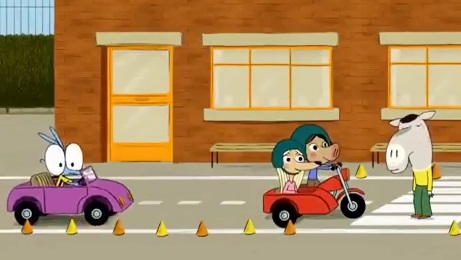 Priorité piétons !Heu ? Quoi ?Allez_______  ________________maintenant ! Tu sors !___________________________________________Ariol ! La semaine dernière tu étais parmi ceux qui ont eu les _______________________notes au code et aujourd’hui tu es un danger public !Mince alors ! Je ne suis même pas arrivé à tamponner Pétula pour qu’elle m’aime et en plus Carvella, il ne me donnera même pas mon diplômeChangez de véhicules !Monsieur, monsieur, et moi, _______  ____________y retourner ? ____  ___________bien monter dans une voiture avec moi ?Sûrement pas ! Tu conduis comme un_________. Tu rentres dans tout le monde.Eh Pétula, tu montes ?________________________ !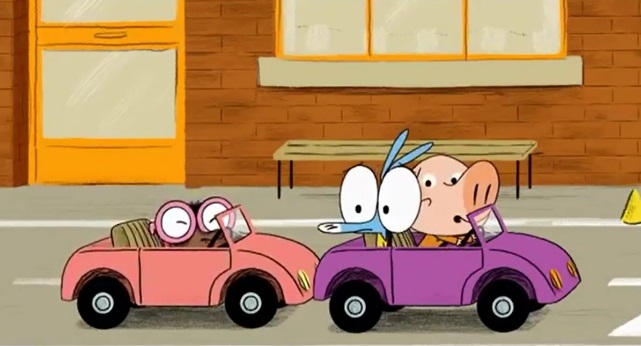 Bon, d’accord, tu y retournes, mais passagerphht, il y a des______________________qui n’aiment pas du tout quand on leur rentre dedansbon, _________________________que je me suis trompéau fait, dans les séries-tv de ma soeur, c’est plutôt la fille qui tamponne le gars, ________________________elle l’aime ; voilà c’est____________________________ !hey, mais____________________________________________________du tout ce que tu m’as raconté !héhé, tiens, qu’est-ce que je te disais ?Oh toi, hein ! héhé